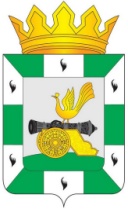 АДМИНИСТРАЦИЯ МУНИЦИПАЛЬНОГО ОБРАЗОВАНИЯ«СМОЛЕНСКИЙ РАЙОН» СМОЛЕНСКОЙ ОБЛАСТИР А С П О Р Я Ж Е Н И Еот 13.05.2022  №  114-рО внесении изменений в распоряжение Администрации муниципального образования «Смоленский район» Смоленской области от 19.03.2020      № 102-рВ соответствии с Указом Губернатора Смоленской области от 18.03.2020 № 24 «О введении режима повышенной готовности» (в редакции указов Губернатора Смоленской области от 27.03.2020 № 29, от 28.03.2020  № 30, от 31.03.2020 № 31, от 03.04.2020 № 35, от 07.04.2020 № 36, от 10.04.2020 № 42, от 12.04.2020 № 44, от 15.04.2020 № 45, от 17.04.2020 № 46, от 17.04.2020 №47, от 20.04.2020 № 48, от 23.04.2020 № 49, от 30.04.2020 № 53, от 07.05.2020 № 55, от 08.05.2020 № 56, от 12.05.2020 № 59, от 27.05.2020 № 65, от 29.05.2020 № 66, от 15.06.2020 № 71, от 19.06.2020 № 73, от 23.06.2020 № 76, от 25.06.2020 № 78, от 26.06.2020 № 79, от 02.07.2020 № 80, от 06.07.2020 № 81, от 09.07.2020 № 83, от 15.07.2020 № 84, от 16.07.2020 № 86, от 20.07.2020 № 87, от 21.07.2020 № 88, от 24.07.2020    № 89, от 29.07.2020 № 92, от 31.07.2020 № 93, от 04.08.2020 № 97, от 07.08.2020 № 98, от 14.08.2020 № 104, от 21.08.2020 № 108, от 21.08.2020 № 109, от 31.08.2020 № 114, от 07.09.2020 № 115, от 15.09.2020 № 118, от 17.09.2020 № 119, от 25.09.2020 № 123, от 07.10.2020 № 127, от 14.10.2020 № 130, 16.10.2020 № 24, 22.10.2020 № 135, от 29.10.2020 № 139, от  30.10.2020 № 141, от 11.11.2020  № 144, от 12.11.2020 № 147, от 18.11.2020   № 149, от 24.11.2020 № 152, 04.12.2020 № 158, от 11.12.2020 № 161, от 23.12.2020 № 165, от 13.01.2021 № 1, от 21.02.2021 № 5, от 28.01.2021 № 7, от 29.01.2021 № 8, от 02.02.2021 № 9, от 12.02.2021 № 16, от 18.02.2021 № 17, от 26.02.2021 № 22, от 03.03.2021 № 23, от 16.03.2021 № 25, от 26.03.2021 № 30, от 01.04.2021 № 37, от 14.04.2021 № 38, от 22.04.2021 № 42, от 26.04.2021 № 44, от 30.04.2021 № 50, от 18.05.2021 № 53, от 11.06.2021 № 55, от 16.06.2021 № 62, от 25.06.2021 № 68, от 02.07.2021 № 70, от 30.08.2021 № 92, от 13.09.2021 № 95, от 12.10.2021 № 103, от 20.10.2021 № 111, от 25.10.2021 № 113, от 29.10.2021 № 116, от 03.11.2021 № 117, от 11.11.2021 № 119, от 07.12.2021 № 129, от 15.12.2021 № 132, от 22.02.2022 № 15, от 03.03.2022 № 17, от 14.03.2022 № 20, от 24.03.2022 № 24, от 06.04.2022 № 33, от 19.04.2022 № 39, 12.05.2022 № 44),1. Внести в распоряжение Администрации муниципального образования «Смоленский район» Смоленской области от 19.03.2020 № 102-р «О введении режима повышенной готовности» следующие изменения:1.1.  преамбулу после слов «в связи с угрозой распространения на территории Смоленской области коронавирусной инфекции (COVID-19)» дополнить словами                    «, а также ландшафтных (природных) пожаров»;2) дополнить пунктами 281 – 284 следующего содержания:«281. Для проведения мероприятий по предупреждению чрезвычайных ситуаций, связанных с ландшафтными (природными) пожарами,  привлечь органы управления, силы и средства звена муниципального образования «Смоленский район» Смоленской области  Смоленской областной подсистемы единой государственной системы предупреждения и ликвидации чрезвычайных ситуаций.282. Установить следующий перечень мер по обеспечению защиты населения от чрезвычайных ситуаций, связанных с ландшафтными (природными) пожарами:- ограничения доступа граждан и въезда транспортных средств в лесные массивы и на земли сельскохозяйственного назначения;- запрет выжигания сухой травянистой растительности, стерни, пожнивших остатков, разведения костров, сжигания мусора и проведение пожароопасных работ на территории муниципального образования «Смоленский район» Смоленской области, землях сельскохозяйственного назначения и землях запаса, на полях, территориях предприятий и на частных подворьях;- усиление охраны общественного порядка;- определение и оборудование дополнительных источников заправки водой пожарной и приспособленной для целей пожаротушения автомобильной техники;- дополнительное привлечение для тушения пожаров имеющейся у организаций независимо от их организационно-правовой формы и формы собственности водовозной и землеройной техники;- организация наблюдения путем патрулирования за противопожарным состоянием участков территорий муниципального образования «Смоленский район» Смоленской области, в том числе силами организаций независимо от их организационно-правовой формы и формы собственности;- информирование населения, в том числе через средства массовой информации, о принимаемых мерах по обеспечению пожарной безопасности.283. Определить должностным лицом, ответственным за осуществление мероприятий по предупреждению чрезвычайных ситуаций, связанных с ландшафтными (природными) пожарами заместителя Главы муниципального образования – начальника отдела сельского хозяйства Администрации муниципального образования «Смоленский район» Смоленской области И.А. Карамулину. 284. Определить, что координацию действий органов управления и сил звена муниципального образования «Смоленский район» Смоленской области Смоленской областной подсистемы единой государственной системы предупреждения и ликвидации чрезвычайных ситуаций осуществляет  Комиссия по предупреждению и ликвидации чрезвычайных ситуаций, и обеспечению пожарной безопасности муниципального образования «Смоленский район» Смоленской области..».2. Управлению по организационной работе, муниципальной службе и кадрам и информационно-аналитическому обеспечению Администрации муниципального образования «Смоленский район» Смоленской области  (Д.В. Лыгина) обеспечить размещение настоящего распоряжения на официальном сайте Администрации муниципального образования «Смоленский район» Смоленской области в сети Интернет и в газете «Сельская правда». 	3. Настоящее распоряжение вступает в силу с момента подписания.	4. Контроль за исполнением настоящего распоряжения оставляю за собой.Глава муниципального образования «Смоленский район» Смоленской области                                    О.Н. Павлюченкова